PROGRAMME2017Grand ½ Fond – FondSociété colombophile« Le Carrier bleu »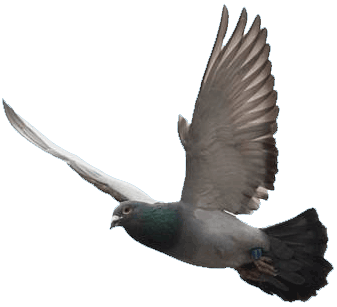 Rue du Viaduc, 23 – 7060 Soignies 0470/98.79.25Mail : solas1955@hotmail.comItinéraire de grand ½ fond et fondLes règlements sportifs de la RFCB et EPR sont d’applicationEnlogements : Grand ½ fond : enlogements le jeudi à partir de 19h et terminés pour 21h00Fond et grand-fond : enlogements les mercredi, lundi ou mardi à partir de 20h00 et terminés pour 21h00, sauf Barcelone, enlogement le dimanche de 18h30 à 20h00.Dépouillement : sauf instructions contraires, rentrée des appareils et constateurs le samedi de 18h30 à 20h00.Pour rappel, art. 65 du Règlement sportif national (AGN  22.02.2017)Quant à la rentrée des appareils, les amateurs veilleront à respecter les directives édictées par l’organisateur et/ou par les bureaux d’enlogement. L’appareil de constatation doit obligatoirement être déposé le même jour que le jour de clôture du concours principal.Annonces des pigeons : de préférence via le système OMAR ou par téléphone (0470/98.79.25)Pour rappel, art. 101 du Règlement sportif national  (AGN 22.02.2017) Pour les concours nationaux à partir de Limoges, l’heure d’arrivée de tous les pigeons indistinctement, devra être annoncée dans un délai de 15 minutes à partir de l’heure officielle de constatation (en h, min, sec) par :- un moyen de communication à leurs bureaux d’enlogement respectifs : ces annonces mentionneront le numéro exact de la bague en caoutchouc, l’heure de constatation, l’heure de l’annonce, la contremarque éventuelle et le nom de l’amateur. - RFCB-online, le système d’annonces officiel de la RFCB. Pour les concours nationaux en deça de Limoges, seul le premier pigeon constaté par catégorie doit être annoncé comme cité ci-dessus. Tous les autres pigeons, doivent, par catégorie, obligatoirement être annoncés dans un délai de 30 minutes à partir de l’heure officielle de constatation (en h, min, sec) via les moyens de communication mentionnés au § 1 ou via RFCB-online et ce jusqu’à la clôture du concours. Si les délais respectifs de 15 minutes (pour tous les pigeons à partir de Limoges et pour le premier pigeon par catégorie en deça de Limoges) ou 30 minutes pour les autres pigeons, par catégorie, en deça de Limoges n’est pas respecté, le pigeon sera classé à l’heure d’annonce de ce pigeon. Si aucune annonce n’est effectuée, toutes les constatations dans la même catégorie (et dans ses doublages) de cet amateur seront annulées. Les formalités d’annonces et de contrôle ne sont plus obligatoires à partir du 3e jour de constatation.Rayon de participation :Pour rappel, art. 102. (AGN 23.10.2013) Par concours national et pour toutes les catégories, les amateurs ne peuvent enloger que dans un seul et même local sous peine de confiscation de tous leurs enjeux. Pour les concours nationaux, ne peuvent enloger dans un bureau d’enlogement, que les amateurs repris dans le rayon du doublage local (obligatoire). Les pigeons « pour le port » ne peuvent être enlogés pour les concours nationaux. Itinéraire interprovinciaux – nationaux - internationaux 2017 – Carrier Bleu SoigniesItinéraire adapté à la date du 28/04/2017DateDateConcoursConcoursCatégorieMise en logeMaiSam 13BloisUBV YJeu 11MaiSam 20Vierzon                            DHV YJeu 18MaiChalon/SaôneCEV YJeu 18MaiSam 27Bourges INatV YJeu 25JuinSam 03Limoges INatVMer 31.05JuinBourges AWCV YJeu 01JuinSam 10ValenceNatVMer 07JuinChateauroux INatV YJeu 08JuinSam 17BriveNatVMer 14JuinNeversAWCV YJeu 15JuinSam 24CahorsNatVMer 21JuinArgenton INatV YJeu 22JuinVen 30AgenIntV YLun 26JuilletSam 01MontélimarCEV YMer 28.06JuilletChateaurouxAWCV YJeu  29.06JuilletVen 07BarceloneIntVDim 02JuilletSam 08Limoges II NatV YMer 05JuilletChâteauroux IINatV YJeu 06JuilletSam 15Saint VincentNatVMar 11JuilletJarnacNatV YMer 12JuilletMontluçonAWCV YJeu 13JuilletVen 21MarseilleIntVLun 17JuilletSam 22LibourneNat V YMer 19 JuilletArgenton IINatV YJeu 20JuilletVen 28NarbonneIntV YLun 24JuilletSam 29Tulle NatV YMer 26 JuilletBourgesAWCV Y PxJeu 27AoûtVen 04PerpignanIntVLun 31.07AoûtSam 05AurillacCCV YMer 02AoûtBourges IINatV Y PxJeu 03AoûtSam 12BergeracCEV YMer 09AoûtChateauroux IIINatV PxJeu 10AoûtSam 19VierzonAWCV PxJeu 17AoûtSam 26Argenton IIINatV PxJeu 24SeptembreSam 02BourgesDHV PxJeu 31.08SeptembreSam 09Châteauroux IVNatV  PxJeu 07Septembre